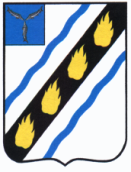 АДМИНИСТРАЦИЯСОВЕТСКОГО МУНИЦИПАЛЬНОГО РАЙОНАСАРАТОВСКОЙ ОБЛАСТИПОСТАНОВЛЕНИЕр.п.Степноеот _04.06.2019_ № _295__О внесении изменений в постановление администрацииСоветского муниципального района от 28.12.2015 № 1014В соответствии с Федеральным законом от 06.10.2003 №131-ФЗ «Об общих принципах организации местного самоуправления в Российской Федерации» и руководствуясь Уставом Советского муниципального района, администрация Советского муниципального района ПОСТАНОВЛЯЕТ:1. Внести изменения в приложение к постановлению администрации Советского муниципального района от 28.12.2015 № 1014 «Об утверждении муниципальной программы «Обеспечение безопасности жизнедеятельности населения Советского муниципального района на 2016-2020 г.г.»» (с изменениями от 08.08.2016 № 700, от 30.12.2016 № 1064, от 02.11.2018 № 668, от 28.12.2018 № 843), изложив его в новой редакции (прилагается).2. Настоящее постановление вступает в силу со дня официального опубликования в установленном порядке.Глава Советскогомуниципального  района                                                                                        С.В. ПименовГорбунов А.Н.5-00-38ПАСПОРТмуниципальной программы Советского муниципального района «Обеспечение безопасности жизнедеятельности населения Советского муниципального района на 2016-2020 г.г.»1. Характеристика проблемы, решение которой осуществляется путем реализации программыСреди наиболее важных направлений деятельности органов местного самоуправления отдельного внимания заслуживает обеспечение безопасности жизнедеятельности населения. При этом следует отметить, что существующие угрозы безопасности жизнедеятельности граждан, как правило, взаимосвязаны, хотя их и можно условно разделить на три блока. В первый блок входят явления социального характера — преступность, в том числе террористического и экстремистского характера. Угрозы этого блока опасны прежде всего как фактор, дестабилизирующий общество, но особенную значимость они приобретают в текущей непростой социально-экономической ситуации.Второй блок - угрозы техногенного характера, аварии и катастрофы на различных предприятиях. Угрозы этого блока имеют четкую тенденцию к увеличению, обусловленную ростом технологической сферы последних лет. Усиление мощностей агрегатов на промышленных объектах и их концентрации на территориях в условиях кризисной экономики сопровождаются такими негативными явлениями как общий и практически повсеместный износ производственных фондов предприятий и неквалифицированное обслуживание оборудования неподготовленными кадрами.Третий блок включает в себя опасные природные явления, стихийные бедствия: паводки, пожары, ураганные ветры и т.д. Следует отметить, что не смотря на то что явления данной категории связаны с естественными силами, стихиями и зачастую протекают в природной среде, многие из них, например пожары, являются результатом действия антропогенных факторов, халатной или преступной деятельности. При этом стихийные бедствия в свою очередь могут становиться причиной промышленных аварий и катастроф. В условиях растущей экономики, увеличения плотности населения и его активности в области активного отдыха угрозы данного блока приобретают все большее значение. Таким образом, обеспечение безопасности жизнедеятельности населения подразумевает решение комплекса многогранных и сложных взаимосвязанных задач различного характера. Действующее законодательство конкретизирует эти задачи и относит к полномочиям органов местного самоуправления проведение следующих мероприятий: - участие в профилактике терроризма и экстремизма, а также в минимизации (или) ликвидации последствий проявлений терроризма и экстремизма в границах муниципального района;- участие в предупреждении и ликвидации последствий чрезвычайных ситуаций в границах муниципального района;- обеспечение первичных мер пожарной безопасности в границах населенных пунктов муниципального района;- организация и осуществление мероприятий по территориальной обороне и гражданской обороне, защите населения и территорий муниципального района от чрезвычайных ситуаций природного и техногенного характера;- создание, содержание и организация деятельности аварийно-спасательных служб и (или) аварийно-спасательных формирований на территории населенных пунктов муниципального района;- осуществление мероприятий по обеспечению безопасности людей на водных объектах, охране их жизни и здоровья.Анализ приведенного перечня позволяет утверждать, что полномочия органов местного самоуправления охватывают практически всю сферу безопасности жизнедеятельности населения. Спецификой указанных полномочий является большой объем и различный характер направлений деятельности, их полноценная реализация обуславливает необходимость учета множества различных по своей природе факторов и возможна только на основе системного анализа и управления рисками, эффективного прогнозирования ситуации. Основополагающими элементами в системе регулирования деятельности по обеспечению безопасности жизнедеятельности населения должны быть координация усилий различных служб, планирование их деятельности на определенные периоды и в определенных направлениях с учетом перспектив развития муниципального образования. Все это требует создания системы мероприятий, регламентации которых и посвящена настоящая Программа «Обеспечение безопасности жизнедеятельности населения Советского муниципального района на 2014-2020 г.г.» (далее — Программа).Программа сформирована на основании текущей оценки ситуации в сфере безопасности жизнедеятельности. Так, в настоящий момент на территории Советского муниципального района состояние общественной безопасности оценивается как удовлетворительное.Мероприятия по обеспечению общественной безопасности проводятся в тесном взаимодействии администраций Советского муниципального района, МО МВД РФ «Советский», политическими, общественными и религиозными организациями. Совместными усилиями удалось оказать стабилизирующее влияние на состояние криминальной обстановки. За период 2008-2012 годов проявлений, носящих направленный террористический или экстремистский характер, не было выявлено. Совместными усилиями удалось оказать стабилизирующее влияние на состояние криминальной обстановки на территориях поселений. Отмечается снижение числа преступлений как по линии криминальной полиции, так и по линии полиции общественной безопасности. Вместе с тем территория муниципального района подвержена воздействию опасных факторов, из которых наибольшую опасность представляют шквалистые ветры, низкие температуры в зимний период и пожары в частном жилом секторе. При этом следует отметить, что в 2010-2011 гг. определилась тенденция снижения количества и масштабов опасных явлений, что не отменяет необходимости прогнозирования будущих угроз, рисков и опасности, развивать методы их предупреждения.2. Цели и задачи ПрограммыЦели настоящей Программы имеют комплексный характер, они включают в себя:- формирование эффективной системы профилактики преступлений и правонарушений;- обеспечение сохранности жизни, здоровья граждан и их имущества;- повышение уровня обеспечения безопасности жизнедеятельности населения Советского муниципального района.Для достижения поставленных целей необходимо решение следующих задач:- профилактика правонарушений и преступлений, в том числе террористического и экстремистского характера; - повышение эффективности системы пожарной безопасности;- совершенствование системы мер предупреждения и ликвидации последствий чрезвычайных ситуаций в границах муниципального района;- обеспечение безопасности людей на водных объектах. 3.  Ресурсное обеспечение программы (в целом и распределение по годам и источникам финансирования)Реализация Программы осуществляется за счет средств местного бюджета муниципального района. Общий объем финансирования мероприятий Программы составляет 1434,6 тыс. руб. (прогнозно).4. Организация управления реализацией Программы и контроль за ходом ее выполненияОтветственность за эффективность реализации Программы несет исполнитель — отдел гражданской обороны и чрезвычайных ситуаций (ГО и ЧС) администрации Советского муниципального района Саратовской области и МКУ «АХО органов местного самоуправления». Для исполнения отдельных пунктов Программы в рамках своих полномочий и в соответствии с действующим законодательством Российской Федерации администрация муниципального района может привлекать сторонние организации.Мониторинг реализации Программы осуществляется ответственным исполнителем муниципальной программы ежеквартально, по результатам отчетного года и завершения реализации Программы.Для проведения ежеквартального мониторинга ответственный исполнитель муниципальной программы представляет в отдел экономики, инвестиционной политики и муниципальных закупок администрации Советского муниципального района до 15-го числа месяца, следующего за отчетным кварталом, отчет о ходе реализации Программы в разрезе мероприятий и источников финансирования.Для проведения ежегодного мониторинга ответственный исполнитель муниципальной программы представляет в отдел экономики, инвестиционной политики и муниципальных закупок администрации Советского муниципального района до 1 апреля года, следующего за отчетным, годовой отчет о ходе реализации Программы.5. Система (перечень) программных мероприятийПеречень мероприятий Программы представлен в Приложении к настоящей Программе.6. Прогноз ожидаемых социально-экономических, экологических результатов реализации программыСреди результатов решения поставленных в настоящей Программе задач ожидается:- снижение уровня преступности на территории муниципального района, создание и укрепление среди населения района атмосферы спокойствия и стабильности, повышение доверия населения к полиции;- снижение количества пожаров, исключение случаев гибели и травматизма людей при пожарах и сокращение материального ущерба;- снижение общего уровня рисков возникновения чрезвычайных ситуаций природного и техногенного характера;- снижение уровня трагических происшествий и гибели людей на воде.Эффективность реализации настоящей Программы по разделу «Обеспечение первичных мер пожарной безопасности» — определяется по уменьшению количества пожаров.По разделу «Мероприятия по профилактике преступлений и правонарушений» — определяется по сокращению сроков проведения оперативно-розыскных мероприятий по пресечению и раскрытию противоправных действий, увеличения средств видеонаблюдения.По разделу «Защита населения и территории от последствий чрезвычайных ситуаций природного и техногенного характера, гражданская оборона» — по повышению уровня эффективности проведения мероприятий по ликвидации последствий чрезвычайных и кризисных ситуацийПо разделу «Безопасность людей на водных объектах» — по уменьшению количества происшествий на водных объектах.Верно: Руководитель аппарата                                                               И.Е. ГригорьеваМУНИЦИПАЛЬНАЯ ПРОГРАММАСОВЕТСКОГО МУНИЦИПАЛЬНОГО РАЙОНА«Обеспечение безопасности жизнедеятельности населения Советского муниципального района на 2016-2020 г.г.»р.п. СтепноеПриложение  к  муниципальной программе«Обеспечение безопасности жизнедеятельности населения Советского муниципального района на 2016-2020 г.г.Перечень программных мероприятийНаименование Программы«Обеспечение безопасности жизнедеятельности населения Советского муниципального района на 2016-2020 г.г.».Основание для разработки ПрограммыФедеральный закон от 21.12.1994 №68-ФЗ «О защите населения и территорий от чрезвычайных ситуаций природного и техногенного характера»;Федеральный закон от 21.12.1994 №69-ФЗ «О пожарной безопасности»;Федеральный закон от 29.12.1994 №79-ФЗ «О государственном материальном резерве»;Федеральный закон от 12.02.1998 №28-ФЗ «О гражданской обороне»;Федеральный закон от 06.10.2003 № 131- ФЗ «Об общих принципах организации местного самоуправления в Российской Федерации»;Федеральный закон от 06.03.2006 №35-ФЗ «О противодействии терроризму»;Устав Советского муниципального района Саратовской области.Заказчик Программы Администрация Советского муниципального района.Разработчик ПрограммыОтдел ГО и ЧС администрации Советского муниципального района.Цель и задачи Программы обеспечение сохранности жизни, здоровья граждан и их имущества;повышение уровня обеспечения безопасности жизнедеятельности населения Советского муниципального района;профилактика правонарушений и преступлений, в том числе террористического и экстремистского характера; повышение эффективности системы пожарной безопасности;совершенствование системы мер предупреждения и ликвидации последствий чрезвычайных ситуаций в границах Советского муниципального района.Важнейшие целевые индикаторыобеспечение сохранности жизни, здоровья граждан и их имущества;повышение уровня обеспечения безопасности жизнедеятельности населения Советского муниципального района;профилактика правонарушений и преступлений, в том числе террористического и экстремистского характера; повышение эффективности системы пожарной безопасности;совершенствование системы мер предупреждения и ликвидации последствий чрезвычайных ситуаций в границах Советского муниципального района.Сроки реализации Программы2016-2020 г.г.Основные мероприятия ПрограммыОрганизационные мероприятия по антитеррористической защищённости территорий и объектов муниципальной собственности;Обеспечение первичных мер пожарной безопасности;Защита населения и территории от последствий чрезвычайных ситуаций природного и техногенного характера, гражданская оборона;Мероприятия по обеспечению безопасности людей на водных объектах.Исполнитель ПрограммыОтдел ГО и ЧС;МКУ «АХО органов местного самоуправления».Объемы и источники финансированияВсего за счёт средств бюджета органов местного самоуправления Советского муниципального района 1434,6 тыс. руб. в т.ч.:2016 г. –   42,3,0 тыс. руб.2017 г. –   80,0 тыс. руб.2018 г. –   12,3 тыс. руб.2019 г. –   650,0 тыс. руб.2020 г. –   650,0 тыс. руб.Ожидаемые результаты реализации Программыснижение уровня преступности на территории муниципального района, создание и укрепление среди населения района атмосферы спокойствия и стабильности, повышение доверия населения к полиции;снижение количества пожаров, исключение случаев гибели и травматизма людей при пожарах и сокращение материального ущерба;снижение общего уровня рисков возникновения чрезвычайных ситуаций природного и техногенного характера;снижение уровня трагических происшествий и гибели людей на воде.Приложение к постановлению администрации Советского муниципального района от 04.06.2019 № 295Приложение к постановлению администрации Советского муниципального района от 04.06.2019 № 295Приложение к постановлению администрации Советского муниципального района от 04.06.2019 № 295«Приложение к постановлению администрацииСоветского муниципального районаот 28.12.2015 № 104№ п/пМероприятия по реализации ПрограммыИсточник финансированияСрок исполненияОбъем  финансирования всего(тыс. руб.)Ежегодное финансирование (тыс. руб.)Ежегодное финансирование (тыс. руб.)Ежегодное финансирование (тыс. руб.)Ежегодное финансирование (тыс. руб.)Ежегодное финансирование (тыс. руб.)Ежегодное финансирование (тыс. руб.)Ответственные за исполнение№ п/пМероприятия по реализации ПрограммыИсточник финансированияСрок исполненияОбъем  финансирования всего(тыс. руб.)2016 г.2017 г.2018 г.2018 г.2019 г.2020 г.Ответственные за исполнениеОрганизационные мероприятия по антитеррористической защищённости территорий и объектов муниципальной собственностиОрганизационные мероприятия по антитеррористической защищённости территорий и объектов муниципальной собственностиОрганизационные мероприятия по антитеррористической защищённости территорий и объектов муниципальной собственностиОрганизационные мероприятия по антитеррористической защищённости территорий и объектов муниципальной собственностиОрганизационные мероприятия по антитеррористической защищённости территорий и объектов муниципальной собственностиОрганизационные мероприятия по антитеррористической защищённости территорий и объектов муниципальной собственностиОрганизационные мероприятия по антитеррористической защищённости территорий и объектов муниципальной собственностиОрганизационные мероприятия по антитеррористической защищённости территорий и объектов муниципальной собственностиОрганизационные мероприятия по антитеррористической защищённости территорий и объектов муниципальной собственностиОрганизационные мероприятия по антитеррористической защищённости территорий и объектов муниципальной собственностиОрганизационные мероприятия по антитеррористической защищённости территорий и объектов муниципальной собственностиОрганизационные мероприятия по антитеррористической защищённости территорий и объектов муниципальной собственности1Информирование граждан о способах защиты от преступных посягательств, в том числе от проявлений терроризма и экстремизма на территории муниципального района путём проведения соответствующей разъяснительной работы в средствах массовой информациисредства местного бюджетамуниципального района2019-202030,00,00,00,00,015,015,0Отдел ГО и ЧС администрации Советского МР2Приобретение, содержание, установка и ремонт оборудования, предназначенного для оповещения и информационного взаимодействия, защиты от преступных посягательств, в том числе от проявлений терроризма и экстремизма на объектах муниципальной собственности Советского МР, в т. ч. видеокамер наружного и внутреннего наблюдениясредства местного бюджетамуниципального района2016-2020302,342,380,00,00,090,090,0Отдел ГО и ЧС администрации Советского МР3Организация мероприятий, посвященных крупным религиозным праздникам, в том числе строительство зимней купели для отправления обряда «крещенские купания»средства местного бюджетамуниципального района2019-202040,00,00,00,00,020,020,0Отдел ГО и ЧС администрации Советского МРОбеспечение первичных мер пожарной безопасностиОбеспечение первичных мер пожарной безопасностиОбеспечение первичных мер пожарной безопасностиОбеспечение первичных мер пожарной безопасностиОбеспечение первичных мер пожарной безопасностиОбеспечение первичных мер пожарной безопасностиОбеспечение первичных мер пожарной безопасностиОбеспечение первичных мер пожарной безопасностиОбеспечение первичных мер пожарной безопасностиОбеспечение первичных мер пожарной безопасностиОбеспечение первичных мер пожарной безопасностиОбеспечение первичных мер пожарной безопасности4Устройство пирса для забора воды из открытого водоёма на р. Большой Караман Степновского МОсредства местного бюджетамуниципального района2019-202060,00,00,00,00,045,015,0Отдел ГО и ЧС  администрации Советского МР5Содержание и ремонт системы наружного и внутреннего пожаротушения и пожарной сигнализации объектов, находящихся в собственности МРсредства местного бюджетамуниципального района2019-202020,00,00,00,00,010,010,0Отдел ГО и ЧС администрации Советского МР6Противопожарная пропаганда через средства массовой информации и информирование населения о принятых решениях по обеспечению пожарной безопасности (опубликование, обнародование) муниципальных правовых актов)средства местного бюджетамуниципального района2019-202035,00,00,00,00,010,025,0Отдел ГО и ЧС администрации Советского МР7Оснащение объектов муниципальной собственности Степновского МО первичными средствами тушения пожаров и противопожарным инвентаремсредства местного бюджетамуниципального района2018-202032,30,00,012,312,310,010,0Отдел ГО и ЧС администрации Советского МРЗащита населения и территории от последствий чрезвычайных ситуаций природного и техногенного характера, гражданская оборонаЗащита населения и территории от последствий чрезвычайных ситуаций природного и техногенного характера, гражданская оборонаЗащита населения и территории от последствий чрезвычайных ситуаций природного и техногенного характера, гражданская оборонаЗащита населения и территории от последствий чрезвычайных ситуаций природного и техногенного характера, гражданская оборонаЗащита населения и территории от последствий чрезвычайных ситуаций природного и техногенного характера, гражданская оборонаЗащита населения и территории от последствий чрезвычайных ситуаций природного и техногенного характера, гражданская оборонаЗащита населения и территории от последствий чрезвычайных ситуаций природного и техногенного характера, гражданская оборонаЗащита населения и территории от последствий чрезвычайных ситуаций природного и техногенного характера, гражданская оборонаЗащита населения и территории от последствий чрезвычайных ситуаций природного и техногенного характера, гражданская оборонаЗащита населения и территории от последствий чрезвычайных ситуаций природного и техногенного характера, гражданская оборонаЗащита населения и территории от последствий чрезвычайных ситуаций природного и техногенного характера, гражданская оборонаЗащита населения и территории от последствий чрезвычайных ситуаций природного и техногенного характера, гражданская оборона8Подготовка и содержание в готовности сил и средств для защиты населения и территорий Советского района от чрезвычайных ситуаций, в том числе проведение смотров автоколонн гражданской оборонысредства местного бюджетамуниципального района2018-202035,00,00,00,00,010,025,0Отдел ГО и ЧС администрации Советского МР9Защита населения и территорий от ЧС природного и техногенного характера – своевременное оповещение и информирование населения, в том числе приобретение оборудования и инвентаря для организации пунктов временного размещения (ПВР) эвакуируемого населениясредства местного бюджетамуниципального района2019-202030,00,00,00,00,015,015,0Отдел ГО и ЧС администрации Советского МР10Организация обучения неработающего населения в области безопасности жизнедеятельности - создание учебно-консультационного пункта на базе МБОУ «Лицей р.п. Степное»средства местного бюджетамуниципального района2019-202050,00,00,00,00,025,025,0Отдел ГО и ЧС  администрации Советского МР11Проведение мероприятий по предупреждению и ликвидации муниципальных ЧС и последствий стихийных бедствийсредства местного бюджетамуниципального района2019-2020220,00,00,00,00,0110,0110,0Отдел ГО и ЧС администрации Советского МР12Ремонт подвального помещения здания администрации Советского МР в целях организации временного запасного пункта управления (ЗПУ) главы администрации СМР на случай ЧС, в т.ч. прокладка дополнительных линий связи и приобретение мебелисредства местного бюджетамуниципального района0,00,00,00,00,00,00,00,0Отдел ГО и ЧС администрации Советского МР13Отлов и содержание безнадзорных животных на территории Советского муниципального районасредства местного бюджетамуниципального района2019-2020260,00,00,00,00,0130,0130,0Отдел ГО и ЧС администрации Советского МР14Создание, хранение, использование и восполнение резервов материальных ресурсов для ликвидации ЧС (финансируется по статье предупреждение и ликвидация ЧС природного и техногенного характера в соответствии с постановлением администрации СМР от 08.09.2011 г. № 637 «О создании резервов материально-технических ресурсов для ликвидации последствий ЧС на территории Советского МР»средства местного бюджетамуниципального района2019-202020,00,00,00,00,010,010,0Отдел ГО и ЧС администрации Советского МРМероприятия по обеспечению безопасности людей на водных объектахМероприятия по обеспечению безопасности людей на водных объектахМероприятия по обеспечению безопасности людей на водных объектахМероприятия по обеспечению безопасности людей на водных объектахМероприятия по обеспечению безопасности людей на водных объектахМероприятия по обеспечению безопасности людей на водных объектахМероприятия по обеспечению безопасности людей на водных объектахМероприятия по обеспечению безопасности людей на водных объектахМероприятия по обеспечению безопасности людей на водных объектахМероприятия по обеспечению безопасности людей на водных объектахМероприятия по обеспечению безопасности людей на водных объектахМероприятия по обеспечению безопасности людей на водных объектах15Мероприятия по обеспечению безопасности людей на водных объектах, в том числе организация пляжа, техническое освидетельствование мест организованного отдыха людей и водолазное обследование мест массового отдыха населения у воды на пригодность к эксплуатациисредства местного бюджетамуниципального района2019-2020300,00,00,00,0150,0150,0150,0Отдел ГО и ЧС администрации Советского МРИТОГО2016-20201434,642,380,012,3650,0650,0650,0